Резюме Резюме Resume1Аты-жөні, тегі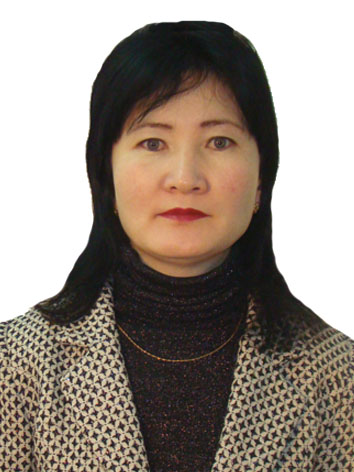 Колпек Айнагүл2Туған жылы, айы, күні 27.02.1975 ж.3ҰлтыҚазақ4Жанұя жағдайы Тұрмыста  5Мекен-жайыАстана қ., Асемконыр көшесі, 10 үй6БіліміЖоғары, химиялық, А. Байтұрсынов атындағы Қостанай мемлекеттік университеті,  1993-1998 жж., Қостанай қ.7Диплом бойынша мамандығыХимик, химия пәнінің оқытушысы8Аспирантура2006-2009 жж. С. Торайғыров атындағы Павлодар мемлекеттік университеті. Кандидаттық диссертация 2010 жылы 02.00.01-Бейорганикалық химия мамандығы бойынша  Е.А. Бөкетов атындағы Қарағанды мемлекеттік университетіндегі диссертациялық кеңесінде қорғалды. 9Ғылыми дәрежесі, алған мерзіміХимия ғылымдарының кандидаты – 2010 жыл.Коллегия №11, 25.12.2010 ж. 10Ғылыми атағы, алған мерзіміҚР БҒМ Қауымдастырылған профессорі (доцент) Коллегия №522, 29 мамыр 2017 ж.11Іс тәжірибесі, карьера- 01.09.1998ж. –  20.01.2005ж. Ақмола облысы, Шортанды ауданы, Шортанды №3 орта мектебінің химия пәнінің мұғалімі;  - 20.01.2005ж. – 01.09.2006ж. С. Торайғыров атындағы ПМУ-нің «Химия» кафедрасының оқытушысы;  - 01.09.2006ж. – 30.08.2009ж. С. Торайғыров атындағы ПМУ-нің  «Химия және химиялық технология» кафедрасының аспиранты;- 01.09.2010ж. – 30.08.2012 ж. С. Торайғыров атындағы ПМУ-нің «Химия және химиялық технология» кафедрасының аға оқытушысы, доценті;- 01.09.2012ж. – 30.08.2015 ж. С. Торайғыров атындағы ПМУ-нің «Механика және мұнайгаз ісі» кафедрасының және «Металлургия, машина жасау және көлік» факультеінің оқу ісі жөніндегі деканның орынбсары;- 01.09.2015ж. – 30 тамыз 2016 ж. С. Торайғыров атындағы ПМУ-нің Химия және химиялық технология» кафедрасының меңгерушісі;  - 01.09.2016ж. қазургу уақытқа дейін Қазақ технология және бизнес университеті «Химия, химиялық технология және экология» кафедрасының кафедра меңгерушісі.  12Ғылыми басылымдарының саны 50-ден аса ғылыми және оқу-әдістемелік жұмыстары бар, оның ішінде құқылы органдармен ұсынылған журналдарда – 19 мақала, Более 50 научных и учебных работ, в том числе в изданиях рекомендуемых уполномоченным органом – 19, нолдік емес импакт-фактор бар Томсон Рейтер (Web of Science. Thomson Reuters) компаниясының базасына енген журналдарда – 2 мақала, халықаралық ғылыми журналдарда – 50 мақала 13Соңғы 5 жылда басып шығарған монография, оқулық, оқу (оқу-«дістемелік) құралдары, электронды оқулық  7 оқу және оқу-әдістемелік құралы бар.   14Грамоталар, алғыс хаттар және біліктілікті арттыру   1. Алғыс хат – «Агроөндірістік кешенде ғылым мен өндірістің интеграциясы» атты Халықаралық ғылыми конференцияға белсенді қатысқаны үшін, 2014 ж.2. Құрмет грамотасы – С.Торайғыров атындағы Павлодар мемлекеттік университінің ректорының, 2015 ж. 3. Заманауй аналитикалық лабораториялық құралдар, 2014 ж., 2016 ж., Павлодар қ.4. Introductory Workshop on Educational System in Sweden, 2015 ж., Лунд Университеті, Лунд қ. (Швеция)18Телефон и e_mail87022850725, 87056514852aynagulk@mail.ru1Фамилия, имя, отчествоКолпек Айнагүл2Дата рождения 27.02.1975 г.3НациональностьКазашка4Семейное положение Замужем  5Домашний адресКосшы, ул.Шырак 26А6ОбразованиеВысшее химическое, Кустанайский государственный университет им. А. Байтурсынова, 1993-1998 гг., г. Кустанай7Специальность по дипломуХимик, преподаватель химии8АспирантураПавлодарский государственный университет им. С. Торайгырова, 2006-2009 гг.Кандидатская диссертация защищена в июне 2010 года на диссертационном Совете при Карагандинском государственном университете имени Е.А. Букетова по специальности 02.00.01 - Неорганическая химия.  9Ученая степень, дата присужденияКандидат химических наук – 2010 год.Коллегия №11, 25.12.2010 г.10Ученое звание, дата присужденияАссоциированного профессор (доцент) МОН РК Коллегия №522, 29 мая 2017 ж11Опыт работы, карьера- с 01.09.1998 г. по 20.01.2005г. учитель химии, Акмолинская область, Шортандинский район, ПГТ Шортанды, Шортандинская средняя школа №3; - с 20.01.2005г. по 01.09.2006г. преподаватель кафедры «Химии» ПГУ им. С. Торайгырова;- с 01.09.2006г. по 30.08.2009г. аспирант кафедры «Химии и химических технологий» ПГУ им.                   С. Торайгырова;- с 01.09.2010 по 30.08.2012 г. старший преподаватель и доцент кафедры «Химии и химических технологий» ПГУ им. С. Торайгырова;- с 01.09.2012 по 30.08.2015 г. доцент кафедры «Механики и нефтегазовое дело» и заместитель декана по учебной работе факультета «Металлургии, машиностроения и транспорта» ПГУ им. С. Торайгырова;- с 01.09.2015 г. по 30 августа 2016 г. заведующий кафедрой «Химии и химических технологий» ПГУ им. С. Торайгырова.  - с 01.09.2016 г. по наст.время заведующий кафедрой «Химия, химическая технология и экология» Казахского университета технологии и бизнеса.  12Количество научных статей Более 70 научных, научно-методических и учебных работ, в том числе имеет статьи в изданиях рекомендуемых уполномоченным органом – 25, в научных журналах, имеющих по данным информационной базы компании Томсон Рейтер (Web of Science. Thomson Reuters) ненулевой импакт-фактор – 313Количество, изданных за последние 5 лет, монографии, учебников, учебных (учебно-методическое) пособий, электронные учебники9 учебных  и учебно-методических пособий.14Грамоты, благодарственные письма и повышение квалификации 1. Алғыс хат – «Агроөндірістік кешенді ғылым мен өндірістің интеграциясы» атты Халықаралық ғылыми конференцияға белсенді қатысқаны үшін, 2014 г.2. Құрмет грамотасы – С.Торайғыров атындағы Павлодар мемлекеттік университінің ректорының, 2015 г. 3. Introductory Workshop on Educational System in Sweden, 2015 г., Университет Лунд, г. Лунд (Швеция)4. Құрмет грамотасы – МОН РК, 2018 г. 5. Серебряный медаль АО «Казахский университет технологии и бизнеса», 2020 г.18Телефон и e_mail87022850725aynagulk@mail.ru1Last name, first name, patronymicKolpek Aynagul2Date of birth27.02.1975 г.3NationalityKazakh4Marital statusMarried5Home addressKosshy, 26AShyrak str.6EducationHigher Chemical Education, A. Baitursynov Kostanay State University, 1993-1998, Kostanay7Specialty by diplomaChemist, chemistry teacher8Postgraduate studyS. Toraighyrov Pavlodar State University, 2006-20099Academic degree, date of awardPhD thesis was defended in June 2010 at the Dissertation Council at the Karaganda State University named after E.A. Buketov, specialty 02.00.01 - Inorganic chemistry.10Academic title, date of awardCandidate of Chemical Sciences – 2010.11Work experience, careerBoard No. 11, 12/25/201012Number of scientific articlesAssociate Professor (Associate Professor) MES RK Collegium No. 522, May 29, 201713The number of monographs published in the last 5 years, textbooks, teaching aids, electronic textbooks- from 01.09.1998 to 20.01.2005 chemistry teacher, Akmola region, Shortandinsky district, village of Shortandy, Shortandinsky secondary school No. 3;14Diplomas, letters of thanks and professional development- from 20.01.2005 to 01.09.2006, teacher of the Department of "Chemistry" of S. Toraighyrov PSU;18Phone and e_mail- from 01.09.2006 to 30.08.2009 Postgraduate student of the Department of "Chemistry and Chemical Technologies" of PSU. S. Toraighyrova;